1 Сотрудник, принявший Заявление-анкету (ФИО, название отделения, подпись):Дата приема Заявления-анкеты:..ЗАЯВЛЕНИЕ-АНКЕТА ПОРУЧИТЕЛЯ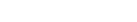 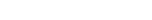 ИНФОРМАЦИЯ О КЛИЕНТЕ, ЗА КОТОРОГО ВЫ ПОРУЧАЕТЕСЬ	Образование:	среднее (школа)	среднее профессиональноенезаконченное высшее	высшее	два и более высших / ученая степень ФИО (полностью) клиента, за которого Вы поручаетесь:Наименование учебного заведения:Дата рождения:	д      д       .       м      м       .       г       г       г       гПАРАМЕТРЫ КРЕДИТАВид приобретаемого кредитаСпециальность:число лиц на иждивении	в том числе несовершеннолетних детейНецелевой (потребительский) кредитАвтокредитИпотечный кредитИНФОРМАЦИЯ О ЗАНЯТОСТИ ПОРУЧИТЕЛЯОсновное место работыСумма кредита:Срок кредита:RUR	USD	EUR	Собственный бизнес: доля в уставном капитале	%Индивидуальный предпринимательПЕРСОНАЛЬНАЯ ИНФОРМАЦИЯ ПОРУЧИТЕЛЯФИО (полностью):Наемный сотрудник:	Руководство/топ-менеджментРуководитель структурного подразделенияСпециалистОрганизационно-	ОАОАОЗАО	ООО	Унит. предприятиеПАО	ИП	Гос. учреждениеДата рождения:	д      д       .       м      м       .       г       г       г       гВ случае изменения ФИО укажите причину, дату изменения и прежние ФИО:Паспортные данные:подразделения:	-	Дата выдачи:	.	.Адреса:Адрес места жительства (регистрации):Адрес места пребывания:Совпадает с адресом места жительства (регистрации) (при совпадении поля ниже не заполняются)Телефоны, включая код (необходимы для предоставления услуг клиентской поддержки):(обяз. к заполнению) +7 (	)Рабочий:	+7 (	)	доб.Домашний:	)Тел. супруга(и):	+7 (	)Телефон доверенного лица: +7 (	)(моб. для экстренной связи)Степень родства:	супруг	родственник	знакомыйФактический адрес организации-работодателя:Телефон отдела кадров, бухгалтерии (стационарный):+7 (	)	доб. Телефон руководителя/работодателя:+7 ( Сайт:Фамилия руководителя:	Инициалы.	.Отраслевая принадлежность организацииРеклама, PR, маркетинг, консалтинг	Здравоохранение и соц. обеспечение промышленность, лесное хозяйство	Производство товаров народного Финансы, страхование	Розничная торговля Информационные технологии,	СМИ, издательское делоГосударственное управление	общественное питание, ЖКХ Юридические услуги	ТЭКХимическая и фармацевтическая	Транспорт, логистика Оптовая торговля	Легкая промышленность, с/х, Культура, искусство, спорт,ь	Наука, образованиеТуризм, развлечения	машиностроение, металлообработкастройматериалов, недвижимость	Силовые и правоохранительные органыE-mail:СНИЛС:ИНН:Поручитель________________________________/__________________________________________________________________ (подпись)	(расшифровка)2ЗАЯВЛЕНИЕ-АНКЕТА ПОРУЧИТЕЛЯ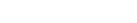 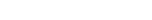 Основное место работы	ВЛАДЕНИЕ СОБСТВЕННОСТЬЮСтаж работы в этой организации, с даты:..Недвижимость1. Собственник:	Клиент	Супруг(а)Общий трудовой стаж:	лет	месяцев	Тип собственности:	Квартира	Земельный участокГараж	Жилой Место работы по совместительству	количество комнат:Иноеобщая площадь:	м2Собственный бизнес: доля в уставном капитале	%Индивидуальный предпринимательобременение/в залоге	доля	%Адрес:	Москва	М.О.	ИноеНаемный сотрудник:	Руководство/топ-менеджментРуководитель структурного подразделенияСпециалистСпособ получения/собственности:НаследствоПокупкаМенаДарениеПриватизацияПриобретено-правовая форма:	 ОАО	ЗАО	ООО	Унит. предприятие АО	ПАО	ИП	Гос. учреждениеИное (укажите):НИ2. Собственник:	Клиент	Супруг(а)Тип собственности:	Квартира	Земельный участокКоличество сотрудников:	до 2021-100Должность:101-500от 501Способ получения/собственности:Наследство	МенаПокупка	ДарениеАвтомобиль/мотоциклПриватизацияПриобретеноФактический адрес организации-работодателя:	1. Собственник:	Клиент	Супруг(а)Марка:Модель:обременение/в залоге	Год выпуска:     г       г       г       г 2. Собственник:	Клиент	Супруг(а) Марка:Модель:обременение/в залоге	Год выпуска: г       г       г       гТелефон отдела кадров, бухгалтерии, руководителя, иной (стационарный): +7 (Сайт:КРЕДИТНАЯ ИСТОРИЯ КЛИЕНТАКредитыОтраслевая принадлежность организации:	1.	Заемщик	Поручитель	Созаемщик Банк-кредитор:Сумма кредита:Стаж работы в этой организации, с даты:	д      д       .       м      м       .       г       г       г       г	Сумма ежемесячного платежа:Вид валюты:	RUR	USD	EUR ИНФОРМАЦИЯ О ВЕЛИЧИНЕ ЕЖЕМЕСЯЧНЫХ ДОХОДОВ/РАСХОДОВ	Тип кредита:                      Потребительский	Ипотечный                 АвтокредитСтатья доходов поручителя(основное место работы): R)Дата получения:       д      д       .                         .       г       г       г       г Дата погашения (фактическая/плановая, если кредит не погашен): д      д       .Остаток основного долга:м      м       .РефинанДополнительный доход (RUR):сдача в аренду недвижимостидивиденды2.	Заемщик	Поручитель	Созаемщик Банк-кредитор:Сумма кредита:работа по совместительству	Сумма ежемесячного платежа:пенсионные выплатыпрочееВид валюты:Тип кредита:RURПотребительскийUSD	EURИпотечный	АвтокредитВсего (RUR):Статья расходов поручителяДата получения:       д      д       .                         .       г       г       г       г Дата погашения (фактическая/плановая, если кредит не погашен): д      д       .Остаток основного долга:м      м       .Рефинаналиментыарендная платаплатежи по кредитам3.	Заемщик	Поручитель	Созаемщик Банк-кредитор:Сумма кредита:прочее	Сумма ежемесячного платежа:Всего (RUR):	Вид валюты:	RUR	USD	EURПоручитель________________________________/__________________________________________________________________ (подпись)	(расшифровка)3ЗАЯВЛЕНИЕ-АНКЕТА ПОРУЧИТЕЛЯ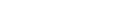 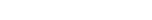 КРЕДИТНАЯ ИСТОРИЯ ПОРУЧИТЕЛЯ	ДОПОЛНИТЕЛЬНЫЙ ВОПРОСКредитыТип кредита:Дата получения:Потребительский	Ипотечный	Автокредитд      д       .	.       г       г       г       гЯвляетесь ли Вы или Ваш работодатель клиентомПАО «МОСКОВСКИЙ КРЕДИТНЫЙ БАНК»?	Да	НетДата погашения(фактическая/плановая, если кредит не погашен):Остаток основного долга:д      д       .       м      м       .	Подпись поручителя ______________________________ Рефинансирование4.	Заемщик	Поручитель	Созаемщик	ФИО (полностью): Банк-кредитор:Сумма кредита:Сумма ежемесячного платежа:Вид валюты:	RUR	USD	EURТип кредита:Дата получения:ребительский	Ипотечный	Автокредит	Дата заполнения.       м      м       .       г       г       г       г..Дата погашения(фактическая/плановая, если кредит не погашен):д      д       .       м      м       .Остаток основного долга:	РефинансированиеКредитные карты1. Банк-эмитент:Кредитный лимит:Вид валюты:Дата получения:Срок действия:....Рефинансирование2. Банк-эмитент:Кредитный лимит:Вид валюты:Дата получения:Срок действия:Поручитель________________________________/__________________________________________________________________ (подпись)	(расшифровка)ПРИЛОЖЕНИЕ к Заявлению-анкете поручителя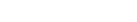 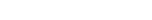 ИНФОРМАЦИЯ ПРАВОВОГО ХАРАКТЕРАЯ, __________________________________________________________________________________________________________ _____________________________________________________________________________ (фамилия, имя, отчество), __________________________________________________________________________________ (адрес регистрации), _________________________________________________________________ (адрес фактического проживания), _______________________________________ (наименование документа, удостоверяющего личность), _________________________________________________ (номер документа, удостоверяющего личность), _________________________________________ (дата выдачи документа, удостоверяющего личность) _____________________________________________________(наименование органа, выдавшего документ, и код подразделения (при наличии) прошу ПАО «МОСКОВСКИЙ КРЕДИТНЫЙ БАНК» (г. Москва, Луков переулок, д. 2, стр. 1) (далее именуется также «Банк») рассматривать Заявление-анкету поручителя как мое заявление о рассмотрении меня в качестве поручителя.      С      основными      условиями      предоставления      кредитного      продукта ознакомлен(а).Я понимаю и соглашаюсь с тем, что:1. Расходы на оформление необходимых для рассмотрения меня в качестве поручителя документов, другие издержки и накладные расходы (сбор и подготовка документов, получение справок / выписок из уполномоченных органов, заверение/ксерокопии документов и т.д.), связанные с рассмотрением Банком Заявления-анкеты поручителя, несет клиент.2. Банк вправе затребовать от меня дополнительные документы, которые не являются обязательными при рассмотрении меня в качестве поручителя, но учитываются при вынесении Банком решения о принятии меня в качестве поручителя и заключении со мной договора поручительства.3. Предоставленные мной документы и Заявление-анкета поручителя будут храниться в Банке, в том числе в случае отказа Банка в принятии меня в качестве поручителя и заключении со мной договора поручительства. Настоящим я уведомлен(а), что Банк не обязан возвращать мне указанные в настоящем пункте документы.4. Банк имеет право отказать мне в заключении договора поручительства без сообщения причин отказа.Принятие Банком Заявления-анкеты поручителя к рассмотрению, а также мои возможные расходы не влекут за собой обязательства Банка заключить со мной договор поручительства или возместить понесенные мной издержки.На     получение     информации,     в     том     числе     рекламного     характера,     касающейся Банковских продуктов и услуг Банка и/или партнеров Банка, порядка предоставления Банком / партнером Банка оказываемых услуг любым доступным для Банка способом, включая, но не ограничиваясь, следующими способами взаимодействия: почтовые рассылки; e-mail-рассылки; SMS- и PUSH-уведомления; реклама в сети Интернет, по сетям электросвязи в мои аккаунты в социальных сетях и/или системах мгновенного обмена     сообщениями     (мессенджерах),     при     условии,     что     указанные     аккаунты зарегистрированы на номера телефонов или адреса электронной почты, указанные в настоящем Заявлении-анкете поручителя; устные сообщения по телефону согласен (а) / не согласен(а) (нужное подчеркнуть). Согласен(а), что для указанных целей Банк вправе использовать адреса регистрации и/или адреса фактического проживания (для почтовых рассылок), номера телефонов и/или адреса электронной почты (для всех указанных     способов     взаимодействия,     кроме     почтовых     рассылок),     указанные     в настоящем Заявлении-анкете поручителя, а также согласен(а) на обработку ПАО «МОСКОВСКИЙ КРЕДИТНЫЙ БАНК» (г. Москва, Луков переулок, д. 2, стр. 1) указанных в настоящем Заявлении-анкете поручителя моих персональных данных в объеме и целях, необходимых для осуществления вышеуказанных способов взаимодействия, в том числе в целях продвижения услуг на рынке путем осуществления прямых контактов и с помощью средств связи согласно ст. 15 Федерального закона от 27.07.2006 № 152-ФЗ «О персональных данных», а также для предоставления информации, и на поручение обработки моих персональных данных третьим лицам, в том числе операторам связи (включая ПАО «Мегафон»: г. Москва, Кадашевская набережная, д. 30; ПАО «ВымпелКом»: г. Москва, ул. Восьмого марта, д. 10, стр. 14, ПАО «Мобильные ТелеСистемы»: г. Москва, ул. Марксистская, д. 4; ООО «Т2 Мобайл»: г. Москва, Ленинградское шоссе, д. 39А, стр. 1), ФГУП "ПОЧТА РОССИИ": г. Москва, Варшавское шоссе, 37; ООО «ЯНДЕКС»: г. Москва, ул. Льва Толстого, д. 16; ООО "МЭЙЛ.РУ ГРУП": г. Москва, Ленинградский проспект, 39, стр. 79; ООО «Гугл»: г. Москва, ул. Балчуг, д. 7; ООО "РАМБЛЕР ИНТЕРНЕТ ХОЛДИНГ": г. Москва, улица Ленинская Слобода, 19) в целях осуществления вышеуказанных способов взаимодействия для предоставления информации, по усмотрению Банка и без дополнительного согласования со мной согласен(а) / не согласен(а) (нужное подчеркнуть).Я     понимаю     и     признаю,     что     предоставление     вышеуказанных     рекламных     и/или информационных материалов прекращается Банком незамедлительно на основании моего письменного либо устного требования при обращении в Банк при условии моей идентификации.При информировании Банк не несет ответственности:• за последствия утечки информации, вызванной несанкционированным доступом к моим техническим средствам связи (устройствам);•     за затруднения, возникающие в процессе информационного обслуживания вследствие     использования     мной     неисправных     технических     средств     связи (устройств);•     за возможные помехи в каналах связи, приводящие к невозможности приема информации.Я     подтверждаю,     что     сведения,     содержащиеся     в     Заявлении-анкете     поручителя, являются верными и точными на нижеуказанную дату. Обязуюсь незамедлительно уведомить Банк в случае изменения указанных сведений, а также о любых иных обстоятельствах, способных повлиять на выполнение мной или Банком взятых на себя обязательств. Об ответственности за недостоверность сведений, в том числе за сокрытие информации, предупрежден(а).Настоящим я даю свое согласие ПАО «МОСКОВСКИЙ КРЕДИТНЫЙ БАНК» (г. Москва, Луков переулок, д. 2, стр. 1) в соответствии с Федеральным законом от 27.07.2006 № 152-ФЗ «О персональных данных» (далее — ФЗ «О персональных данных») на обработку моих персональных данных и подтверждаю, что, дав такое согласие, я действую добровольно и в своих интересах. Под обработкой персональных данных в указанном законе понимается любое действие (операция) или совокупность действий (операций), совершаемых с использованием средств автоматизации или без использования таких средств с персональными данными, включая сбор, запись, систематизацию, накопление, хранение, уточнение (обновление, изменение), извлечение, использование, передачу (предоставление,     доступ),     блокирование,     удаление,     уничтожение     персональных данных, а именно сведений, отраженных в Заявлении-анкете поручителя и в иных предоставленных     Банку     документах,     а     также     любых     моих     фотографических изображений (в том числе полученных при посещении офиса Банка путем проведенияфотосъемки с моего согласия), любым не запрещенным законодательством Российской Федерации способом по усмотрению Банка. Целями обработки персональных данных являются: принятие Банком решения о предоставлении кредитного продукта лицу, обеспечением исполнения обязательств которого будет являться предоставляемое мной поручительство, на весь объем обязательств; заключение кредитного договора, договора поручительства, заключаемого со мной, и обслуживание данного кредита на срок действия указанных договоров; оказание мне услуг партнерами Банка и принятие соответствующего     решения     об     этом     в     период     действия     любого     из     договоров, заключенных с Банком (в том числе при уступке прав по заключенному кредитному договору третьим лицам); проведение Банком (третьим лицом, в том числе на основании агентского договора) в рамках предоставленного мной поручительства, мероприятий, направленных      на      внесудебное,      досудебное      урегулирование      порядка,      условий погашения просроченной задолженности, взыскания задолженности в судебном/ внесудебном порядке, осуществления действий, направленных на исполнение (в том числе принудительное) судебного акта по взысканию задолженности      проведение Банком (третьим лицом, в том числе на основании заключенных с Банком договоров на оказание услуг) мероприятий, связанных с проверкой достоверности и полноты данных, указанных в Заявлении-анкете поручителя с целью предоставления и обслуживания банковского продукта в области кредитования; проведение Банком (третьим лицом, в том числе на основании заключенных с Банком договоров об оказании услуг) мероприятий, связанных с проверкой моей надежности как поручителя, с целью предоставления заемщику кредита и обслуживания кредита, по договору, который может быть заключен с заемщиком Банком в будущем, а также в случае заключения со мной договора поручительства - на срок действия такого договора поручительства; хранение моих персональных данных в соответствии с положениями Федерального закона от 30.12.2004 № 218-ФЗ «О кредитных историях» - в течение 5 (Пяти) лет после окончания срока действия кредитного договора. По истечении указанных сроков действие согласия считается продленным на 3 (Три) года при отсутствии сведений о его отзыве.Я признаю и подтверждаю, что в случае необходимости      Банк вправе в      объеме, необходимом для достижения указанных выше целей, поручить обработку моих персональных данных третьим лицам, действующим на основании агентских договоров или иных договоров, заключенных ими с Банком (в том числе некредитным и небанковским     организациям     (в     том     числе     ООО     «МЭЙЛ.РУ     ГРУПП»:     г.     Москва, Ленинградский проспект, 39, стр. 79), а также операторам связи (в том числе ПАО «Мегафон»: г. Москва, Кадашевская набережная, д. 30; ПАО «ВымпелКом»: г. Москва, ул. Восьмого марта, д. 10, стр. 14; ПАО «Мобильные ТелеСистемы»: г. Москва, ул. Марксистская, д. 4; ООО «Т2 Мобайл»: г. Москва, Ленинградское шоссе, д. 39А, стр. 1), а также       в       случае       необходимости       предоставлять       указанным       третьим       лицам соответствующие документы, содержащие мои персональные данные, с соблюдением требований законодательства РФ, а также получать мои персональные данные от указанных третьих лиц.Согласие может быть отозвано путем предоставления мной письменного уведомления Банку при условии установления моей личности.Подтверждаю,      что      намомент подписания Заявления-анкеты поручителя,      а также настоящего Приложения:1. Действую добровольно и в собственных интересах.2. Отсутствуют третьи лица, имеющие возможность контролировать мои действия. Подтверждаю свое согласие на получение Банком в одном или нескольких бюро кредитных	историй кредитного      отчета	(кредитных	отчетовс),одержащего (содержащих) информацию, входящую в состав моей кредитной истории (кредитных историй), в соответствии со ст. 6 Федерального закона от 30.12.2004 № 218-ФЗ «О кредитных историях».       Целями       получения       кредитногоотчета являются оценка кредитоспособности       и       верификация            представленных в       Заявлении-анкете поручителя сведений для принятия Банком решения о возможности кредитования лица,	обеспечением	исполнениоябязательств       которого	будет являться предоставляемое мной поручительство на весь объем обязательств, и о моем участии в стимулирующей(их) акции(ях)/мероприятиях, проводимых Банком, а также получение        Банком        дополнительныхсведений     при        нарушении        мнойусловий договора поручительства, заключенного с Банком (при наличии); принятиБе анком решения о принятии моего поручительства в качестве обеспечения вышеуказанных обязательств и о заключении со мной договора поручительства.Подпись поручителяФИО поручителя (полностью) 	Дата заполнения	.	.Сотрудник, принявший Заявление-анкету поручителя, включая настоящееПриложение (ФИО, название отделения, подпись)	Дата приема Заявления-анкеты поручителя, включая настоящее Приложение.	.Поручитель________________________________/__________________________________________________________________ (подпись)	(расшифровка)ддммгггг:Семейное положениеСемейное положениеСемейное положениеСемейное положениеСемейное положениеСемейное положение:женат/замужемхолост/не замужемгражд. бракженат/замужемхолост/не замужемгражд. бракженат/замужемхолост/не замужемгражд. бракженат/замужемхолост/не замужемгражд. бракженат/замужемхолост/не замужемгражд. бракженат/замужемхолост/не замужемгражд. бракженат/замужемхолост/не замужемгражд. браквдова/вдовецв процессе разводаразведен(а)вдова/вдовецв процессе разводаразведен(а)вдова/вдовецв процессе разводаразведен(а)вдова/вдовецв процессе разводаразведен(а)вдова/вдовецв процессе разводаразведен(а)вдова/вдовецв процессе разводаразведен(а)вдова/вдовецв процессе разводаразведен(а)Семейное положениеСемейное положениеСемейное положениеСемейное положениеСемейное положениеСемейное положение:женат/замужемхолост/не замужемгражд. бракженат/замужемхолост/не замужемгражд. бракженат/замужемхолост/не замужемгражд. бракженат/замужемхолост/не замужемгражд. бракженат/замужемхолост/не замужемгражд. бракженат/замужемхолост/не замужемгражд. бракженат/замужемхолост/не замужемгражд. браквдова/вдовецв процессе разводаразведен(а)вдова/вдовецв процессе разводаразведен(а)вдова/вдовецв процессе разводаразведен(а)вдова/вдовецв процессе разводаразведен(а)вдова/вдовецв процессе разводаразведен(а)вдова/вдовецв процессе разводаразведен(а)вдова/вдовецв процессе разводаразведен(а)Семейное положениеСемейное положениеСемейное положениеСемейное положениеСемейное положениеСемейное положение:женат/замужемхолост/не замужемгражд. бракженат/замужемхолост/не замужемгражд. бракженат/замужемхолост/не замужемгражд. бракженат/замужемхолост/не замужемгражд. бракженат/замужемхолост/не замужемгражд. бракженат/замужемхолост/не замужемгражд. бракженат/замужемхолост/не замужемгражд. браквдова/вдовецв процессе разводаразведен(а)вдова/вдовецв процессе разводаразведен(а)вдова/вдовецв процессе разводаразведен(а)вдова/вдовецв процессе разводаразведен(а)вдова/вдовецв процессе разводаразведен(а)вдова/вдовецв процессе разводаразведен(а)вдова/вдовецв процессе разводаразведен(а)месяцевмесяцевмесяцевмесяцевмесяцевСерия:Выдан:Серия:Выдан:Серия:Выдан:Номер:Номер:Номер:Номер:Номер:Серия:Выдан:Серия:Выдан:Серия:Выдан:Индекс:Регион:Район:Город/населенный пунктУлица:Индекс:Регион:Район:Город/населенный пунктУлица:Индекс:Регион:Район:Город/населенный пунктУлица:Индекс:Регион:Район:Город/населенный пунктУлица:Индекс:Регион:Район:Город/населенный пунктУлица:Индекс:Регион:Район:Город/населенный пунктУлица:Индекс:Регион:Район:Город/населенный пунктУлица:Индекс:Регион:Район:Город/населенный пунктУлица:Индекс:Регион:Район:Город/населенный пунктУлица:Индекс:Регион:Район:Город/населенный пунктУлица:Индекс:Регион:Район:Город/населенный пунктУлица:Индекс:Регион:Район:Город/населенный пунктУлица:Индекс:Регион:Район:Город/населенный пунктУлица:Индекс:Регион:Район:Город/населенный пунктУлица:Индекс:Регион:Район:Город/населенный пунктУлица:Индекс:Регион:Район:Город/населенный пунктУлица:Индекс:Регион:Район:Город/населенный пунктУлица:Индекс:Регион:Район:Город/населенный пунктУлица:Индекс:Регион:Район:Город/населенный пунктУлица:Индекс:Регион:Район:Город/населенный пунктУлица:Индекс:Регион:Район:Город/населенный пунктУлица:Индекс:Регион:Район:Город/населенный пунктУлица:Индекс:Регион:Район:Город/населенный пунктУлица:Индекс:Регион:Район:Город/населенный пунктУлица::Индекс:Регион:Район:Город/населенный пунктУлица:Индекс:Регион:Район:Город/населенный пунктУлица:Индекс:Регион:Район:Город/населенный пунктУлица:Индекс:Регион:Район:Город/населенный пунктУлица:Индекс:Регион:Район:Город/населенный пунктУлица:Индекс:Регион:Район:Город/населенный пунктУлица:Дом:Дом:Корпус/строение:Корпус/строение:Корпус/строение:Корпус/строение:Корпус/строение:Корпус/строение:Квартира:Квартира:Квартира:Квартира:Индекс:Регион:Район:Город/населенный пунктУлица:Индекс:Регион:Район:Город/населенный пунктУлица:Индекс:Регион:Район:Город/населенный пунктУлица:Индекс:Регион:Район:Город/населенный пунктУлица:Индекс:Регион:Район:Город/населенный пунктУлица:Индекс:Регион:Район:Город/населенный пунктУлица:Индекс:Регион:Район:Город/населенный пунктУлица:Индекс:Регион:Район:Город/населенный пунктУлица:Индекс:Регион:Район:Город/населенный пунктУлица:Индекс:Регион:Район:Город/населенный пунктУлица:Индекс:Регион:Район:Город/населенный пунктУлица:Индекс:Регион:Район:Город/населенный пунктУлица:Индекс:Регион:Район:Город/населенный пунктУлица:Индекс:Регион:Район:Город/населенный пунктУлица:Индекс:Регион:Район:Город/населенный пунктУлица:Индекс:Регион:Район:Город/населенный пунктУлица:Индекс:Регион:Район:Город/населенный пунктУлица:Индекс:Регион:Район:Город/населенный пунктУлица:Индекс:Регион:Район:Город/населенный пунктУлица:Индекс:Регион:Район:Город/населенный пунктУлица:Индекс:Регион:Район:Город/населенный пунктУлица:Индекс:Регион:Район:Город/населенный пунктУлица:Индекс:Регион:Район:Город/населенный пунктУлица:Индекс:Регион:Район:Город/населенный пунктУлица::Индекс:Регион:Район:Город/населенный пунктУлица:Индекс:Регион:Район:Город/населенный пунктУлица:Индекс:Регион:Район:Город/населенный пунктУлица:Индекс:Регион:Район:Город/населенный пунктУлица:Индекс:Регион:Район:Город/населенный пунктУлица:Индекс:Регион:Район:Город/населенный пунктУлица:Дом:Дом:Корпус/строение:Корпус/строение:Корпус/строение:Корпус/строение:Корпус/строение:Корпус/строение:Квартира:Квартира:Квартира:Квартира:Иное (укажите)Иное (укажите)Иное (укажите)Иное (укажите)Иное (укажите):Название организации:Название организации:Название организации:Название организации:Название организации:Название организации:Название организации:ИНН организации:ИНН организации:ИНН организации:ИНН организации:ИНН организации:ИНН организации:ИНН организации:Количество сотрудников:Количество сотрудников:Количество сотрудников:Количество сотрудников:Количество сотрудников:Количество сотрудников:Количество сотрудников:Количество сотрудников:до 2021-100до 2021-100до 2021-100до 2021-100101-500от 501101-500от 501101-500от 501101-500от 501101-500от 501101-500от 501101-500от 501101-500от 501Количество сотрудников:Количество сотрудников:Количество сотрудников:Количество сотрудников:Количество сотрудников:Количество сотрудников:Количество сотрудников:Количество сотрудников:до 2021-100до 2021-100до 2021-100до 2021-100101-500от 501101-500от 501101-500от 501101-500от 501101-500от 501101-500от 501101-500от 501101-500от 501Должность:Должность:Должность:Должность:Индекс:Регион:Район:Город/населенный пункУлица:Индекс:Регион:Район:Город/населенный пункУлица:Индекс:Регион:Район:Город/населенный пункУлица:Индекс:Регион:Район:Город/населенный пункУлица:Индекс:Регион:Район:Город/населенный пункУлица:Индекс:Регион:Район:Город/населенный пункУлица:Индекс:Регион:Район:Город/населенный пункУлица:Индекс:Регион:Район:Город/населенный пункУлица:Индекс:Регион:Район:Город/населенный пункУлица:Индекс:Регион:Район:Город/населенный пункУлица:Индекс:Регион:Район:Город/населенный пункУлица:Индекс:Регион:Район:Город/населенный пункУлица:Индекс:Регион:Район:Город/населенный пункУлица:Индекс:Регион:Район:Город/населенный пункУлица:Индекс:Регион:Район:Город/населенный пункУлица:Индекс:Регион:Район:Город/населенный пункУлица:Индекс:Регион:Район:Город/населенный пункУлица:Индекс:Регион:Район:Город/населенный пункУлица:Индекс:Регион:Район:Город/населенный пункУлица:Индекс:Регион:Район:Город/населенный пункУлица:Индекс:Регион:Район:Город/населенный пункУлица:Индекс:Регион:Район:Город/населенный пункУлица:Индекс:Регион:Район:Город/населенный пункУлица:Индекс:Регион:Район:Город/населенный пункУлица:т:Индекс:Регион:Район:Город/населенный пункУлица:Индекс:Регион:Район:Город/населенный пункУлица:Индекс:Регион:Район:Город/населенный пункУлица:Индекс:Регион:Район:Город/населенный пункУлица:Индекс:Регион:Район:Город/населенный пункУлица:Индекс:Регион:Район:Город/населенный пункУлица:Дом:Дом:Корпус/строение:Корпус/строение:Корпус/строение:Корпус/строение:Корпус/строение:Корпус/строение:Офис:Офис:Офис:----ддммггггдомдомГараж	Жилой дом	Иное количество комнат:                       общая плообременение/в залогеГараж	Жилой дом	Иное количество комнат:                       общая плообременение/в залогеГараж	Жилой дом	Иное количество комнат:                       общая плообременение/в залогеГараж	Жилой дом	Иное количество комнат:                       общая плообременение/в залогеГараж	Жилой дом	Иное количество комнат:                       общая плообременение/в залогеГараж	Жилой дом	Иное количество комнат:                       общая плообременение/в залогеГараж	Жилой дом	Иное количество комнат:                       общая плообременение/в залогеГараж	Жилой дом	Иное количество комнат:                       общая плообременение/в залогеГараж	Жилой дом	Иное количество комнат:                       общая плообременение/в залогеГараж	Жилой дом	Иное количество комнат:                       общая плообременение/в залогеГараж	Жилой дом	Иное количество комнат:                       общая плообременение/в залогеГараж	Жилой дом	Иное количество комнат:                       общая плообременение/в залогеГараж	Жилой дом	Иное количество комнат:                       общая плообременение/в залогеГараж	Жилой дом	Иное количество комнат:                       общая плообременение/в залогеГараж	Жилой дом	Иное количество комнат:                       общая плообременение/в залогеГараж	Жилой дом	Иное количество комнат:                       общая плообременение/в залогеГараж	Жилой дом	Иное количество комнат:                       общая плообременение/в залогеГараж	Жилой дом	Иное количество комнат:                       общая плообременение/в залогеГараж	Жилой дом	Иное количество комнат:                       общая плообременение/в залогеГараж	Жилой дом	Иное количество комнат:                       общая плообременение/в залогеГараж	Жилой дом	Иное количество комнат:                       общая плообременение/в залогеГараж	Жилой дом	Иное количество комнат:                       общая плообременение/в залогеГараж	Жилой дом	Иное количество комнат:                       общая плообременение/в залогеГараж	Жилой дом	Иное количество комнат:                       общая плообременение/в залогещаддолщаддоль: яМ.О.ь: яМ.О.м2%м2%м2%ноноееГараж	Жилой дом	Иное количество комнат:                       общая плообременение/в залогеГараж	Жилой дом	Иное количество комнат:                       общая плообременение/в залогеГараж	Жилой дом	Иное количество комнат:                       общая плообременение/в залогеГараж	Жилой дом	Иное количество комнат:                       общая плообременение/в залогеГараж	Жилой дом	Иное количество комнат:                       общая плообременение/в залогеГараж	Жилой дом	Иное количество комнат:                       общая плообременение/в залогеГараж	Жилой дом	Иное количество комнат:                       общая плообременение/в залогеГараж	Жилой дом	Иное количество комнат:                       общая плообременение/в залогеГараж	Жилой дом	Иное количество комнат:                       общая плообременение/в залогеГараж	Жилой дом	Иное количество комнат:                       общая плообременение/в залогеГараж	Жилой дом	Иное количество комнат:                       общая плообременение/в залогеГараж	Жилой дом	Иное количество комнат:                       общая плообременение/в залогещаддолщаддоль: яМ.О.ь: яМ.О.м2%м2%м2%ноноееАдрес:Адрес:Адрес:Адрес:Адрес:Адрес:МоскваМоскваМоскваМоскваь: яМ.О.ь: яМ.О.ИноноееИИндекс:Регион:Район:Город/населенный пункт:Улица:Индекс:Регион:Район:Город/населенный пункт:Улица:Индекс:Регион:Район:Город/населенный пункт:Улица:Индекс:Регион:Район:Город/населенный пункт:Улица:Индекс:Регион:Район:Город/населенный пункт:Улица:Индекс:Регион:Район:Город/населенный пункт:Улица:Индекс:Регион:Район:Город/населенный пункт:Улица:Индекс:Регион:Район:Город/населенный пункт:Улица:Индекс:Регион:Район:Город/населенный пункт:Улица:Индекс:Регион:Район:Город/населенный пункт:Улица:Индекс:Регион:Район:Город/населенный пункт:Улица:Индекс:Регион:Район:Город/населенный пункт:Улица:Индекс:Регион:Район:Город/населенный пункт:Улица:Индекс:Регион:Район:Город/населенный пункт:Улица:Индекс:Регион:Район:Город/населенный пункт:Улица:Индекс:Регион:Район:Город/населенный пункт:Улица:Индекс:Регион:Район:Город/населенный пункт:Улица:Индекс:Регион:Район:Город/населенный пункт:Улица:Индекс:Регион:Район:Город/населенный пункт:Улица:Индекс:Регион:Район:Город/населенный пункт:Улица:Индекс:Регион:Район:Город/населенный пункт:Улица:Индекс:Регион:Район:Город/населенный пункт:Улица:Индекс:Регион:Район:Город/населенный пункт:Улица:Индекс:Регион:Район:Город/населенный пункт:Улица:Индекс:Регион:Район:Город/населенный пункт:Улица:Индекс:Регион:Район:Город/населенный пункт:Улица:Индекс:Регион:Район:Город/населенный пункт:Улица:Индекс:Регион:Район:Город/населенный пункт:Улица:Индекс:Регион:Район:Город/населенный пункт:Улица:Индекс:Регион:Район:Город/населенный пункт:Улица:Дом:Дом:Корпус/строение:Корпус/строение:Корпус/строение:Корпус/строение:Корпус/строение:Корпус/строение:Офис:Офис:Офис:ггггсированиесированиесированиеггггсированиесированиесированиеПотддддммггггггггRURRURUSDUSDEUREUREUREUREUREUREURддддммммгггггггг............RURRURUSDUSDEURРефинансированиеEURРефинансированиеEURРефинансированиеEURРефинансированиеEURРефинансированиеEURРефинансированиеEURРефинансирование......мм..ггггEURРефинансированиеEURРефинансированиеEURРефинансированиеEURРефинансированиеEURРефинансированиеEURРефинансированиеEURРефинансирование......мм..ггггEURРефинансированиеEURРефинансированиеEURРефинансированиеEURРефинансированиеEURРефинансированиеEURРефинансированиеEURРефинансирование